ДЕКЛАРАЦИЯДолуподписаният/а ……………………………………………………………………………, ЕГН.........................., л.карта ........................................., издадена на ............................................., от ........................................................., постоянен адрес :................................................................, .............................................................., тел. за връзка: ....................................................................., в качеството на родител/настойник/попечител на .........................................................................  ......................................................................, ученик в СУ „Георги Стойков Раковски” ДЕКЛАРИРАМ, че:	Съм съгласен да се обработват моите и личните данни на горепосочения ученик;	Давам изрично съгласие за обработване на специални категории чувствителни лични данни по чл. 9 от Регламента за защита на личните данни, т.ч. данни за здравословното ми състояние и други;	Давам изрично съгласие за автоматизирано вземане на индивидуални решения, включително профилиране;	Давам изрично съгласие снимки, видео-и аудиозаписи на детето ми и на мен, заснети във връзка със събития, кампании и да бъдат публикувани в интернет сайта и фейсбук профила на училището, както и да бъдат използвани в печатни и видеоматериали, свързани с дейността на учебното заведение;	Личните данни съм предоставил доброволно;	Съгласието ми да се обработват личните ми данни обхваща всички дейности по обработване, извършени за целите, посочени в Известие за защита на личните данни;	Запознат съмпо какъв начин отнасящи се до горепосочените цели лични данни се събират, използват, консултират или обработват по друг начин, както и в какъв обхват се извършва или ще се извършва обработването на данните и каквиса сроковете за тяхното съхраняване;	Информиран съм за целите на обработване на личните данни, рисковете, правилата, гаранциите и правата, свързани с обработването на лични данни, и за начините, по които да упражнявам правата си по отношение на обработването, т.ч. и правото ми на жалба до КЗЛД;	Информиран съм, че личните данни ще бъдат законно разкрити на друг получател–НАП, НОИ, РУО, МОН, общини, правоохранителни органи и други физически лица, юридически лица и държавни институции, когато е налице съответното законово основание или задължение;Известно ми е, че имам право на достъп до събраните лични данни, които ме засягат, и да упражнявам това право лесно и на разумни интервали, за да бъда осведомен за обработването и да проверявам законосъобразността му;Известно ми е, че имам право на преносимост на личните данни, изразяващо се в право на получаването им и право напрехвърлянето им на друг администратор, когато е допустимо от закона;Известно ми е, че имам право на коригиране и на допълване на неточни или непълни лични данни;Известно ми е, че имам право да поискамизтриванена лични данни, които се обработват незаконосъобразно или с отпаднало правно основание (изтекъл срок на съхранение, оттеглено съгласие, изпълнена първоначална цел, за която са били събрани и др.);Известно ми е, че имам право на ограничаване на обработването–при наличие на правен спор до неговото решаване и/или за установяването, упражняването или защитата на правни претенции;Известно ми е, че когато обработването на лични данни се извършва въз основа на съгласие, имам право да оттегля предоставеното съгласие;Известно ми е, че имам право на възражение–при условие, че не съществуват убедителни законови основания за обработването, които имат предимство пред интересите, правата и свободите на ми, или съдебен процес;Известна ми е самоличността на администратора, обработващ личните ми данни, както и на лицето, отговарящо за защита на личните данни, т.ч. и координатите са връзка с тях;Информиран съм относно зоните, в които се осъществява контрол посредством видеонаблюдение, както и относно необходимата информация за този контрол;Информацията, посочена в т. 6 –18 от настоящата декларация, ми бе предоставена към момента на даване на съгласие посредством запознаване с Известие за защита на личните данни, както и съм информиран, че същото е публично оповестено и общодостъпно по всяковреме.	Настоящата декларация предоставям на СУ “Георги Стойков Раковски“, гр. Велико Търново.Дата: ………………..гр.В.Търново								Декларатор: ………………….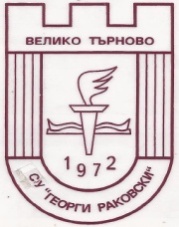 СРЕДНО УЧИЛИЩЕ „ГЕОРГИ РАКОВСКИ”гр. Велико Търново, ул. „Георги Измирлиев” № 2тел.: 062/648867;  e-mail: sou_raкovski_vt@abv.bg